Od 26-04-2020 do 30-04-2020Dzień 26-04-2020Temat :Świeże powietrzeZadanie 1 Wykonaj zadania przedstawione poniżej na zdjęciu 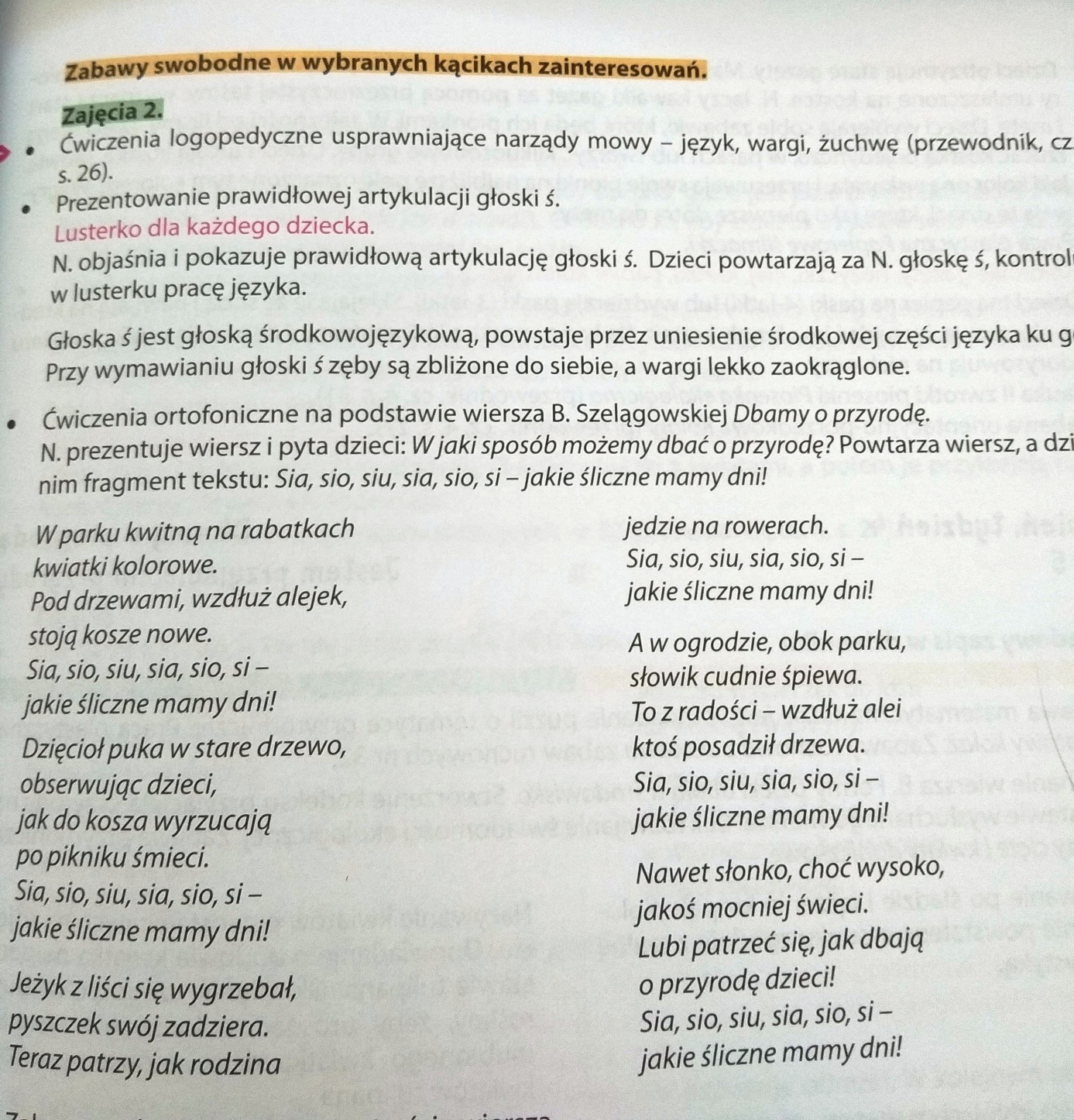 Zadanie 2 Zabawy z wykorzystaniem zmysłu węchu – pobaw się z dziećmi podając im różne rzeczy do wąchania (oczy zawiązane chustą ) i porozmawiaj z dzieckiem co czuje czy dany zapach jest przyjemny czy nie.Zadanie 3 W oparciu o plaszę porozmawiaj z dzieckiem na temat „Co dymi” zastanówcie się wspólnie czy jest to zdrowe dla ludzi, zwierząt i roślin?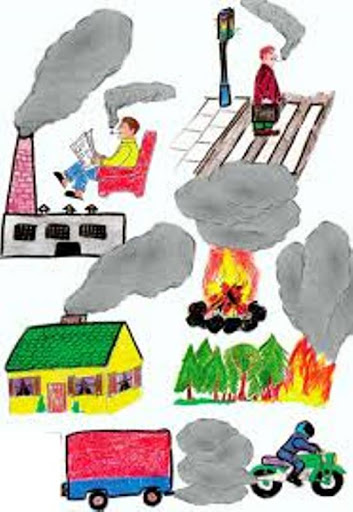 Zadanie 4 Narysuj pracę: Świeże powietrze Data : 27-04-2020Temat: Jestem przyjacielem przyrody.Zdanie 1.Stwórz wraz z rodzicami kodeks na którym zaznaczysz jak ty i twoi rodzice mogą dbać o przyrodę – praca plastyczna –sposób wykonania dowolny. Praca w oparciu  o wierszykW zgodzie z przyrodą żyją wszystkie dzieci.Kochają jasne słonko, które na niebie świeci.nie łamią gałęzi, dbają o rośliny podczas wycieczek do lasu nie płoszą zwierzyny .Często też dorosłym dobry  przykład dają- w wyznaczonych miejscach śmieci zostawiają!!!!Zadanie 2Z czego zbudowany jest tulipan?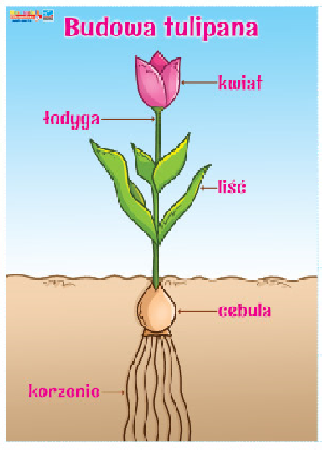 Czego tulipan potrzebuje żeby mógł rosnąć ?Zadanie 3. zabawy ruchowe na świeżym powietrzu.Data: 28-04-2020Temat : Biało – czerwone flagiZadanie 1Obejrzyj   filmik http://ipn.znadplanszy.pl/2015/04/08/polak-maly-za-darmo/ Zadnie 2 przeczytaj tekst i odpowiedź na pytania 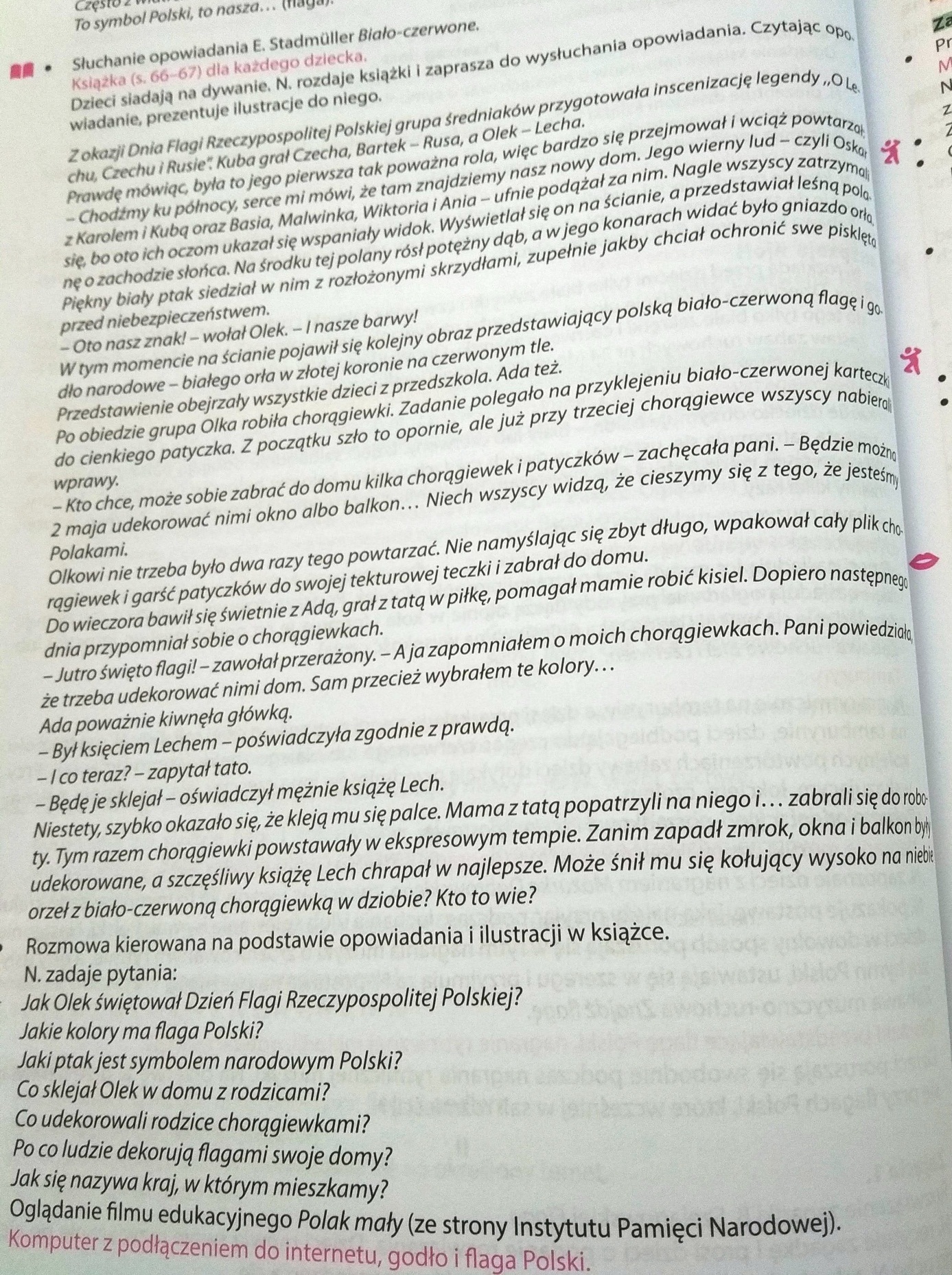 Zadanie 3 Pokoloruj flagę 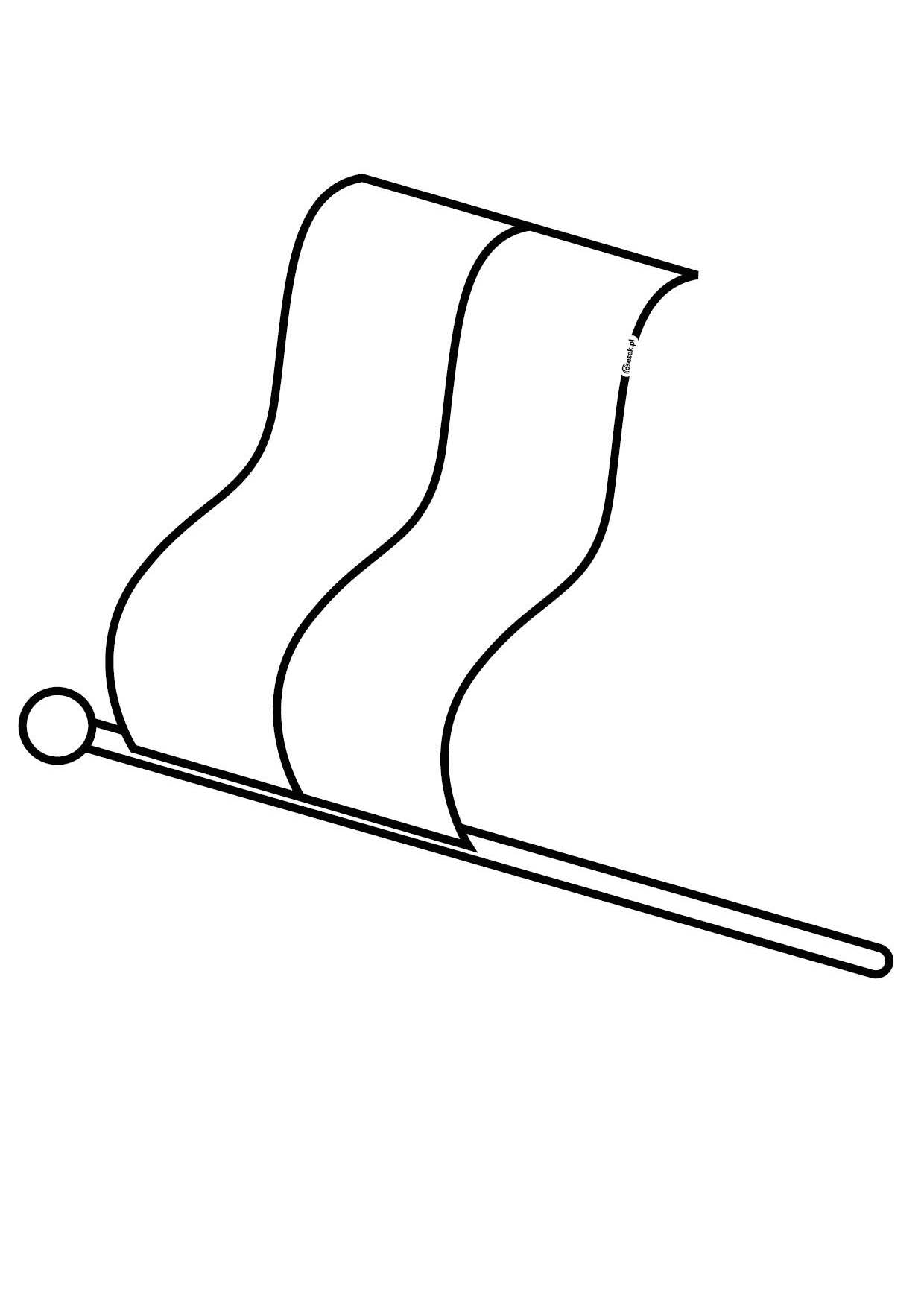 Data:29-04-2020Temat : Przyroda w mieścieZadanie 1.Pośpiewaj z koleżanką piosenkę o motylku  https://www.youtube.com/watch?v=zdctwd6V1us Zadanie 2wykonaj motylka tak aby miał kolory naszej flagi - używając koloru białego i czerwonego ( flaga) dodatkowo można się posiłkować kolorem złotym z godła 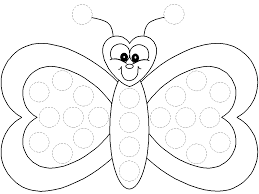 Zadanie 3. Zabawy ruchowe na świeżym powietrzu Data :30-04-2020Temat: Warszawa – nasza ojczyzna Zadanie 1. Pooglądaj bajkę o syrence warszawskiej https://vod.tvp.pl/video/basnie-i-bajki-polskie,warszawska-syrenka,40273064Zadanie 2.Wykonaj portret syrenki warszawskiej . Zadanie 3. Zabawy ruchowe na świeżym powietrzu Przypominam o przesyłaniu zdjęć wykonanych prac!!!